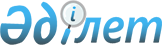 Қазақстан Республикасы Үкіметінің "Кейбір нұсқаулықтарды бекіту туралы" 2001 жылғы 31 қаңтардағы № 168 және "Қазақстан Республикасы Yкіметінiң Регламентi туралы" 2002 жылғы 10 желтоқсандағы № 1300 қаулыларына өзгерістер мен толықтырулар енгізу туралыҚазақстан Республикасы Үкіметінің 2014 жылғы 31 наурыздағы № 270 қаулысы.
      Қазақстан Республикасының Үкіметі ҚАУЛЫ ЕТЕДІ:
      1. Қазақстан Республикасы Үкіметінің кейбір шешімдеріне мынадай өзгерістер мен толықтырулар енгізілсін:
      1) күші жойылды - ҚР Үкіметінің 02.06.2022 № 355 (01.07.2022 бастап қолданысқа енгізіледі) қаулысымен.

      2) күші жойылды - ҚР Үкіметінің 02.06.2022 № 355 қаулысымен.

      Ескерту. 1-тармаққа өзгеріс енгізілді - ҚР Үкіметінің 02.06.2022 № 355 қаулысымен.


      2. Осы қаулы қол қойылған күнінен бастап қолданысқа енгізіледі.
      Ескерту. Күші жойылды - ҚР Үкіметінің 02.06.2022 № 355 (01.07.2022 бастап қолданысқа енгізіледі) қаулысымен.
      Ескерту. Күші жойылды - ҚР Үкіметінің 02.06.2022 № 355 (01.07.2022 бастап қолданысқа енгізіледі) қаулысымен.
      Ескерту. Күші жойылды - ҚР Үкіметінің 02.06.2022 № 355 (01.07.2022 бастап қолданысқа енгізіледі) қаулысымен.
      Ескерту. Күші жойылды - ҚР Үкіметінің 02.06.2022 № 355 (01.07.2022 бастап қолданысқа енгізіледі) қаулысымен.
      Ескерту. Күші жойылды - ҚР Үкіметінің 02.06.2022 № 355 (01.07.2022 бастап қолданысқа енгізіледі) қаулысымен.
      Ескерту. Күші жойылды - ҚР Үкіметінің 02.06.2022 № 355 (01.07.2022 бастап қолданысқа енгізіледі) қаулысымен.
      Ескерту. Күші жойылды - ҚР Үкіметінің 02.06.2022 № 355 (01.07.2022 бастап қолданысқа енгізіледі) қаулысымен.
      Ескерту. Күші жойылды - ҚР Үкіметінің 02.06.2022 № 355 (01.07.2022 бастап қолданысқа енгізіледі) қаулысымен.
      Ескерту. Күші жойылды - ҚР Үкіметінің 02.06.2022 № 355 (01.07.2022 бастап қолданысқа енгізіледі) қаулысымен.
      Ескерту. Күші жойылды - ҚР Үкіметінің 02.06.2022 № 355 (01.07.2022 бастап қолданысқа енгізіледі) қаулысымен.
      Ескерту. Күші жойылды - ҚР Үкіметінің 02.06.2022 № 355 (01.07.2022 бастап қолданысқа енгізіледі) қаулысымен.
      Ескерту. Күші жойылды - ҚР Үкіметінің 02.06.2022 № 355 (01.07.2022 бастап қолданысқа енгізіледі) қаулысымен.
      Ескерту. Күші жойылды - ҚР Үкіметінің 02.06.2022 № 355 (01.07.2022 бастап қолданысқа енгізіледі) қаулысымен.
      Ескерту. Күші жойылды - ҚР Үкіметінің 02.06.2022 № 355 (01.07.2022 бастап қолданысқа енгізіледі) қаулысымен.
      Ескерту. Күші жойылды - ҚР Үкіметінің 02.06.2022 № 355 (01.07.2022 бастап қолданысқа енгізіледі) қаулысымен.
      Ескерту. Күші жойылды - ҚР Үкіметінің 02.06.2022 № 355 (01.07.2022 бастап қолданысқа енгізіледі) қаулысымен.
      Ескерту. Күші жойылды - ҚР Үкіметінің 02.06.2022 № 355 (01.07.2022 бастап қолданысқа енгізіледі) қаулысымен.
      Ескерту. Күші жойылды - ҚР Үкіметінің 02.06.2022 № 355 (01.07.2022 бастап қолданысқа енгізіледі) қаулысымен
      Ескерту. Күші жойылды - ҚР Үкіметінің 02.06.2022 № 355 (01.07.2022 бастап қолданысқа енгізіледі) қаулысымен.
      Ескерту. Күші жойылды - ҚР Үкіметінің 02.06.2022 № 355 (01.07.2022 бастап қолданысқа енгізіледі) қаулысымен.
      Ескерту. Күші жойылды - ҚР Үкіметінің 02.06.2022 № 355 (01.07.2022 бастап қолданысқа енгізіледі) қаулысымен.
					© 2012. Қазақстан Республикасы Әділет министрлігінің «Қазақстан Республикасының Заңнама және құқықтық ақпарат институты» ШЖҚ РМК
				
Қазақстан Республикасының
Премьер-Министрі
С. АхметовҚазақстан Республикасы
Үкіметінің
2014 жылғы 27 наурыздағы
№ 270 қаулысына
1-қосымшаҚазақстан Республикасы
Үкіметінің
2014 жылғы 27 наурыздағы
№ 270 қаулысына
2-қосымшаҚазақстан Республикасы
Үкіметінің
2014 жылғы 27 наурыздағы
№ 270 қаулысына
3-қосымшаҚазақстан Республикасы
Үкіметінің
2014 жылғы 27 наурыздағы
№ 270 қаулысына
4-қосымшаҚазақстан Республикасы
Үкіметінің
2014 жылғы 27 наурыздағы
№ 270 қаулысына
5-қосымшаҚазақстан Республикасы
Үкіметінің
2014 жылғы 27 наурыздағы
№ 270 қаулысына
6-қосымшаҚазақстан Республикасы
Үкіметінің
2014 жылғы 27 наурыздағы
№ 270 қаулысына
7-қосымшаҚазақстан Республикасы
Үкіметінің
2014 жылғы 27 наурыздағы
№ 270 қаулысына
8-қосымшаҚазақстан Республикасы
Үкіметінің
2014 жылғы 27 наурыздағы
№ 270 қаулысына
9-қосымшаҚазақстан Республикасы
Үкіметінің
2014 жылғы 27 наурыздағы
№ 270 қаулысына
10-қосымшаҚазақстан Республикасы
Үкіметінің
2014 жылғы 27 наурыздағы
№ 270 қаулысына
11-қосымшаҚазақстан Республикасы
Үкіметінің
2014 жылғы 27 наурыздағы
№ 270 қаулысына
12-қосымшаҚазақстан Республикасы
Үкіметінің
2014 жылғы 27 наурыздағы
№ 270 қаулысына
13-қосымшаҚазақстан Республикасы
Үкіметінің
2014 жылғы 27 наурыздағы
№ 270 қаулысына
14-қосымшаҚазақстан Республикасы
Үкіметінің
2014 жылғы 27 наурыздағы
№ 270 қаулысына
15-қосымшаҚазақстан Республикасы
Үкіметінің
2014 жылғы 27 наурыздағы
№ 270 қаулысына
16-қосымшаҚазақстан Республикасы
Үкіметінің
2014 жылғы 27 наурыздағы
№ 270 қаулысына
17-қосымшаҚазақстан Республикасы
Үкіметінің
2014 жылғы 27 наурыздағы
№ 270 қаулысына
18-қосымшаҚазақстан Республикасы
Үкіметінің
2014 жылғы 27 наурыздағы
№ 270 қаулысына
19-қосымшаҚазақстан Республикасы
Үкіметінің
2014 жылғы 27 наурыздағы
№ 270 қаулысына
20-қосымшаҚазақстан Республикасы
Үкіметінің
2014 жылғы 27 наурыздағы
№ 270 қаулысына
21-қосымша